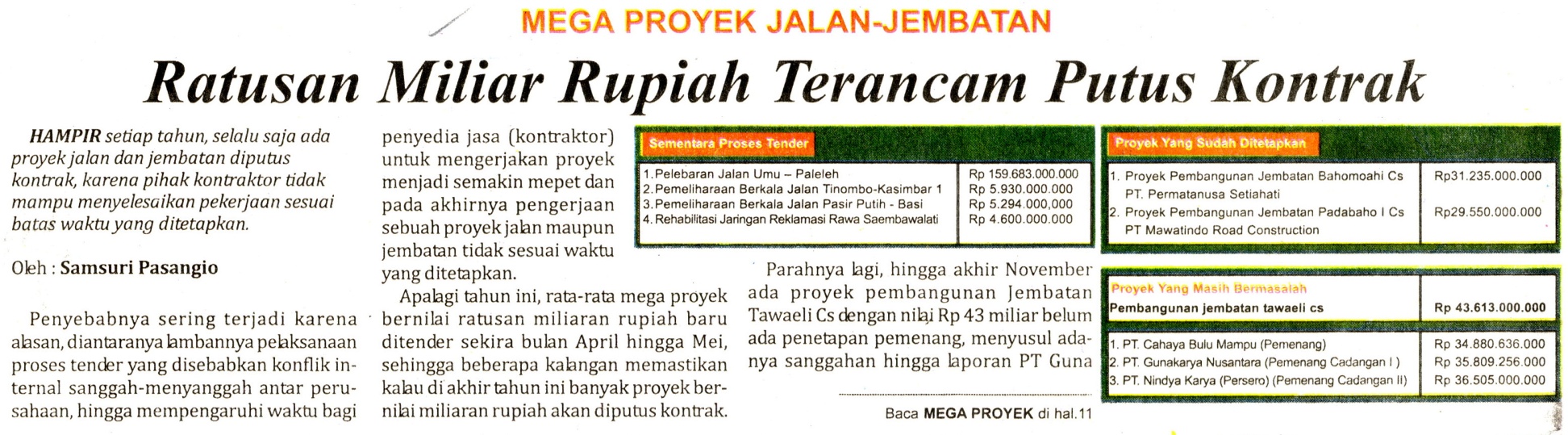 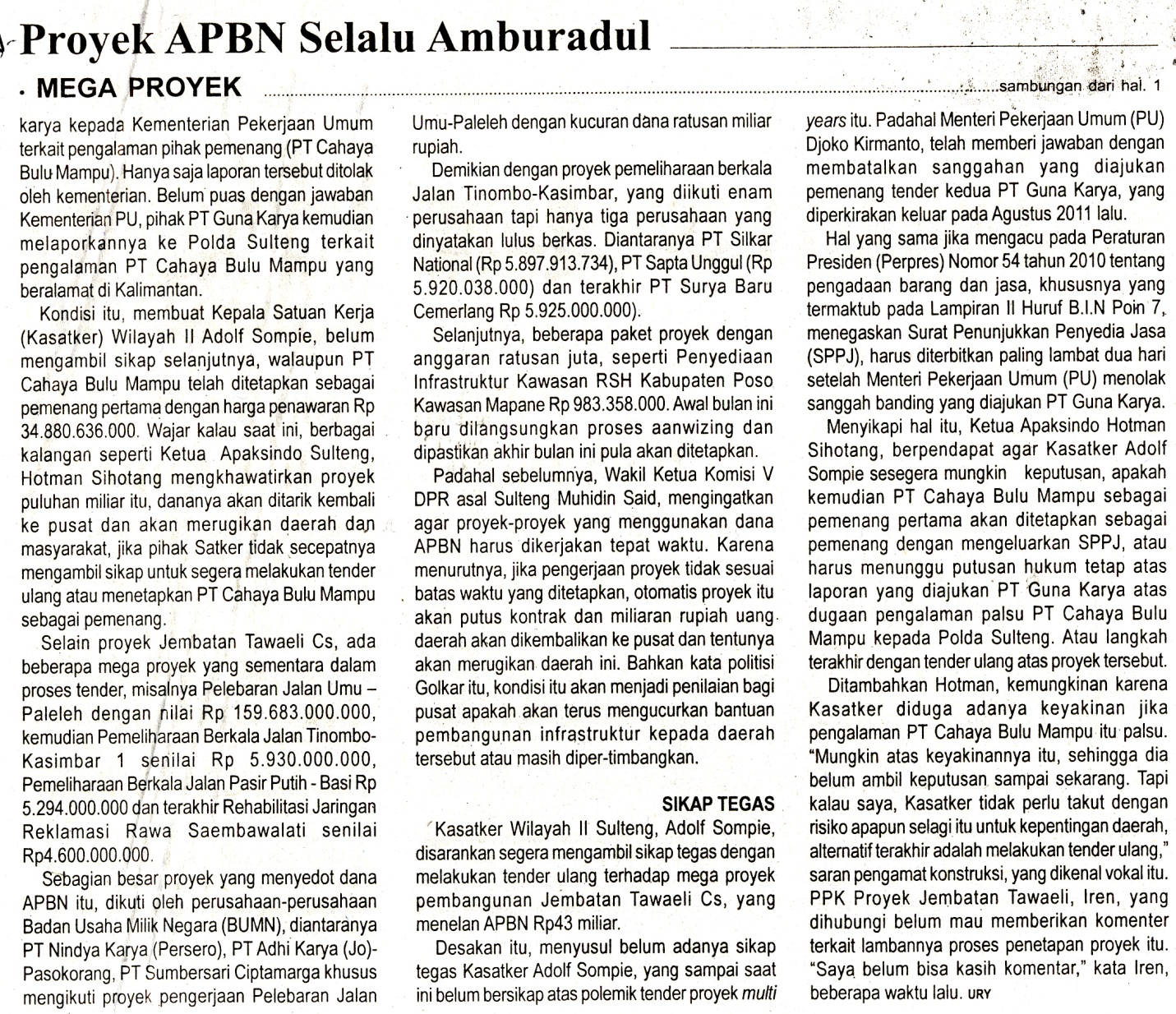 Harian:MercusuarKasubaudSulteng  IHari, tanggal:Senin, 14 November  2011KasubaudSulteng  IKeterangan:Halaman 1 Kolom 2-5; Halaman 11 Kolom 1-3KasubaudSulteng  IEntitas:Provinsi SultengKasubaudSulteng  IHarian:MercusuarKasubaudSulteng  IHari, tanggal:Senin, 14 November  2011KasubaudSulteng  IKeterangan:Halaman 1 Kolom 2-5; Halaman 11 Kolom 1-3KasubaudSulteng  IEntitas:Provinsi SultengKasubaudSulteng  I